Методический семинар «Риски школьной неуспешности: проблемы, поиски, решения»          9 июня 2021 года в рамках реализации проекта адресной методической помощи 500+  на базе МАОУ «СОШ № 11» проведен методический семинар «Риски школьной неуспешности: проблемы, поиски, решения», организованный директором МБОУ «Лицей № 22 города Белово» Беловой Еленой Николаевной.           В фокусе внимания участников мероприятия находился вопрос преодоления рисков неуспешности учащихся.          Успешный опыт работы в данном направлении был представлен учителями и руководством МБОУ «Лицей № 22 города Белово»:- Е. Н. Беловой, директором – «Социальное партнерство и преодоление рисков школьной неуспешности»,- И. Н. Майоровой, зам. директора по УВР – «Организация проектной и исследовательской деятельности как ресурс повышения результативности ВОП обучающихся»,- А. Б. Кусковой, зам. директора по УВР – «Реализация технологии кураторства в образовательной организации как один из способов преодоления рисков неуспешности обучающихся»,  - С. С. Черниевской, учителем английского языка – «Преодоление рисков неуспешности обучающихся в процессе обучения английскому языку»,- А. Н. Халимовой, учителем истории и обществознания – «Способы и приемы работы с обучающимися разного уровня успешности при подготовке к ВПР и ГИА по истории и обществознанию»,- В. Ю. Горчаковой, учителем физической культуры, классным руководителем 8 класса – «Особенности работы классного руководителя по преодолению рисков неуспешности обучающихся класса».            Подводя итоги семинара, участники отметили актуальность его тематики, практическую значимость представленного педагогами МБОУ «Лицей № 22 города Белово»  опыта,  важность обмена мнениями по вопросам повышения качества образования, а также выразили надежду на дальнейшее плодотворное сотрудничество и тесное взаимодействие. 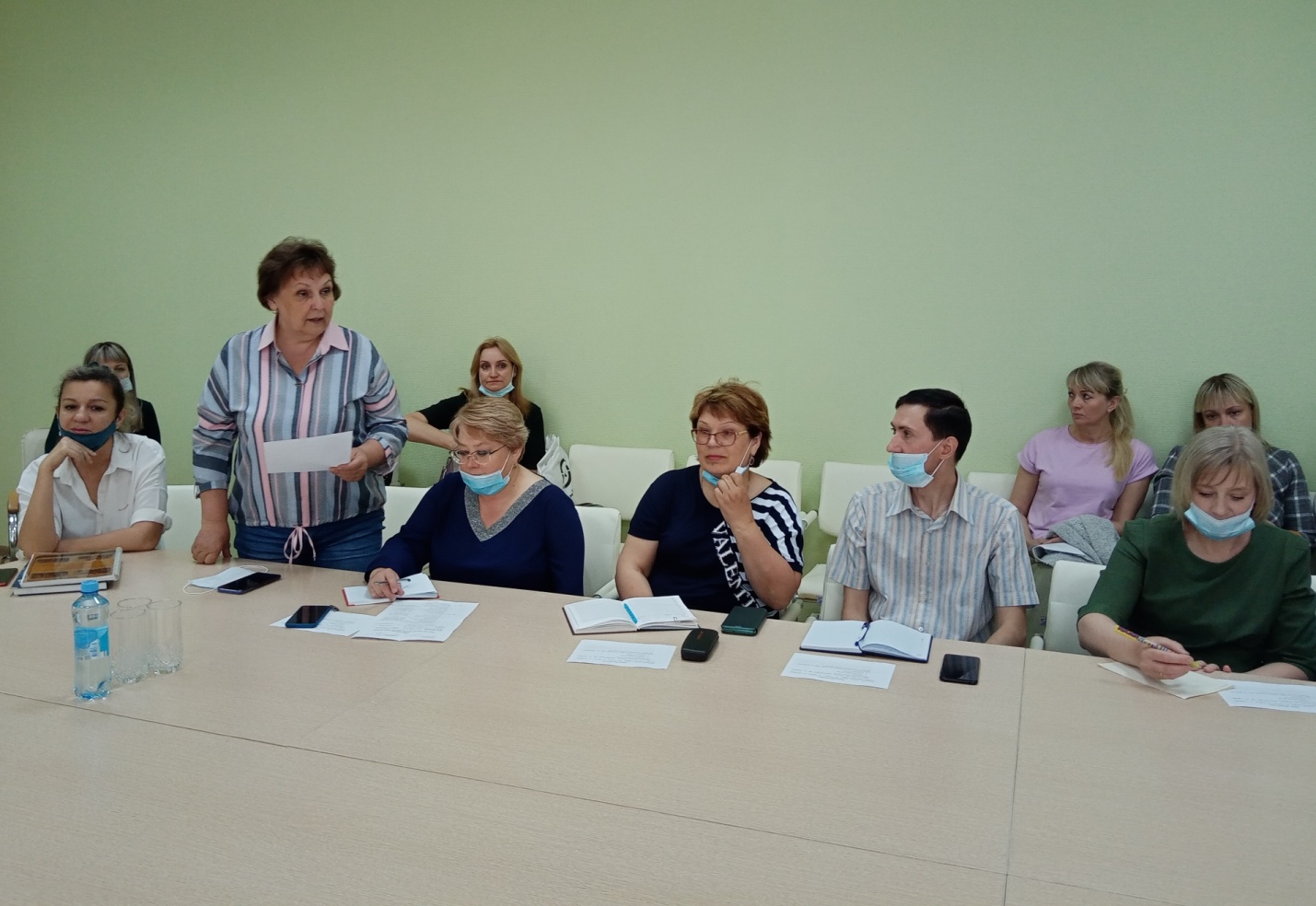 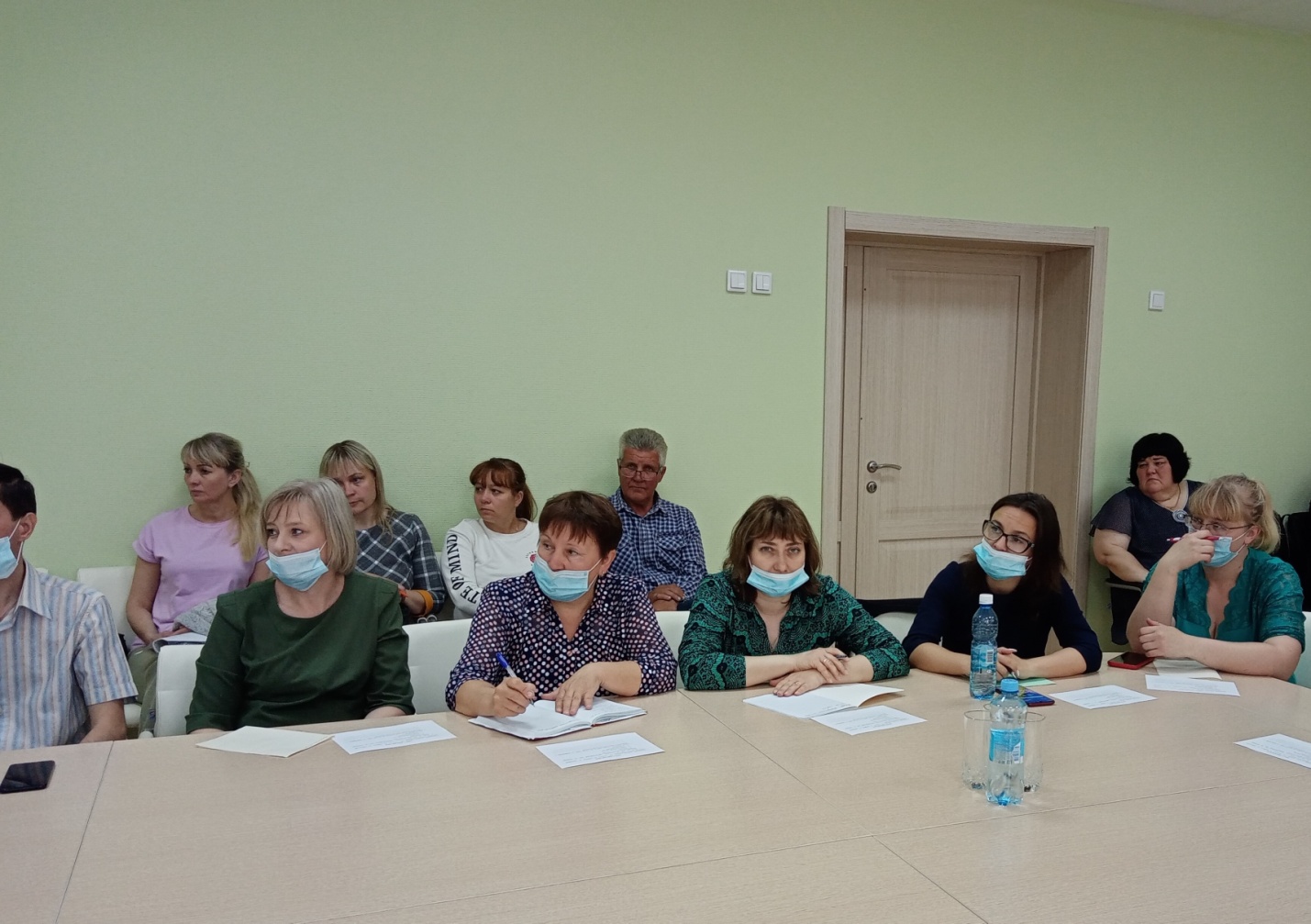 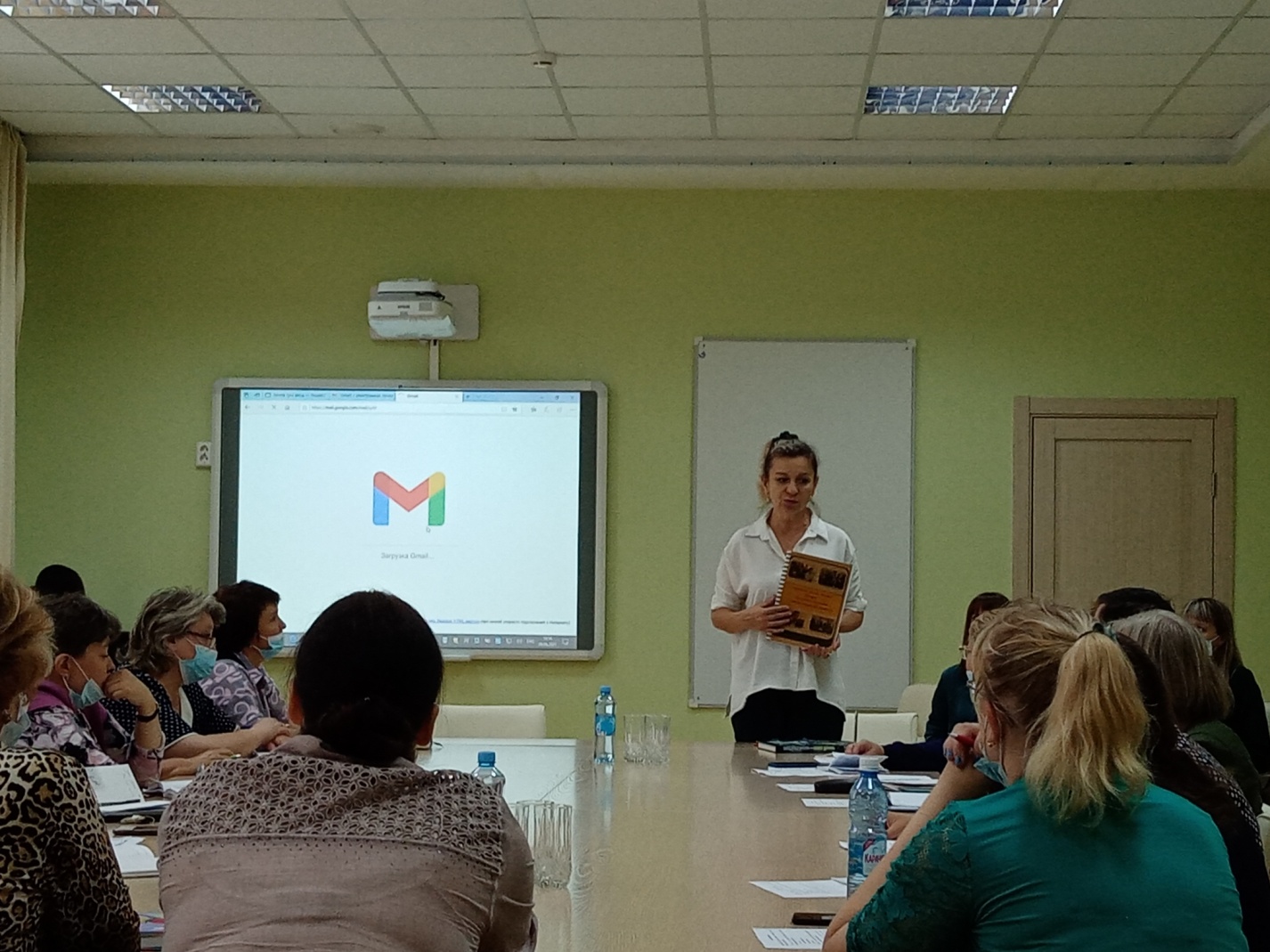 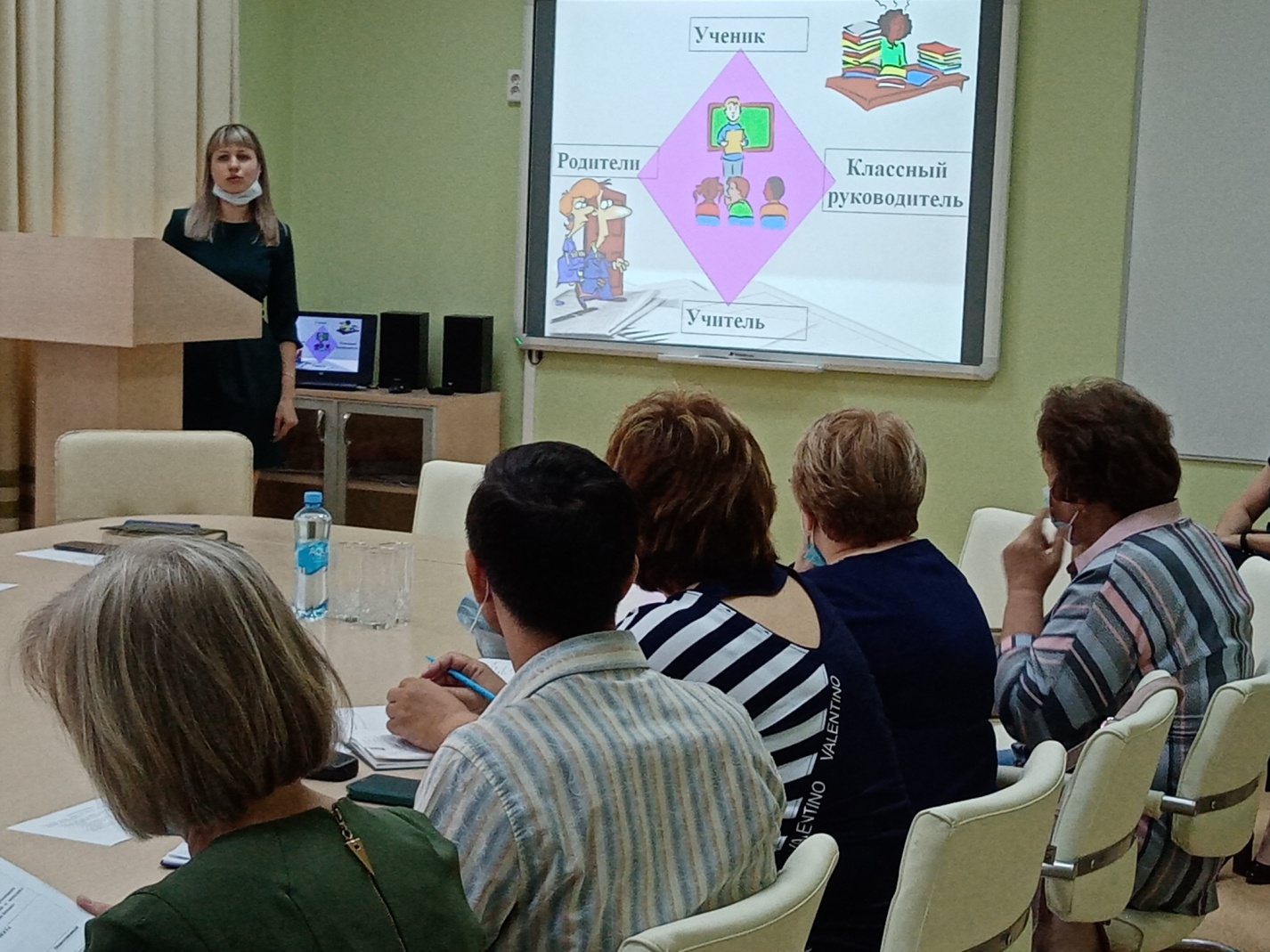 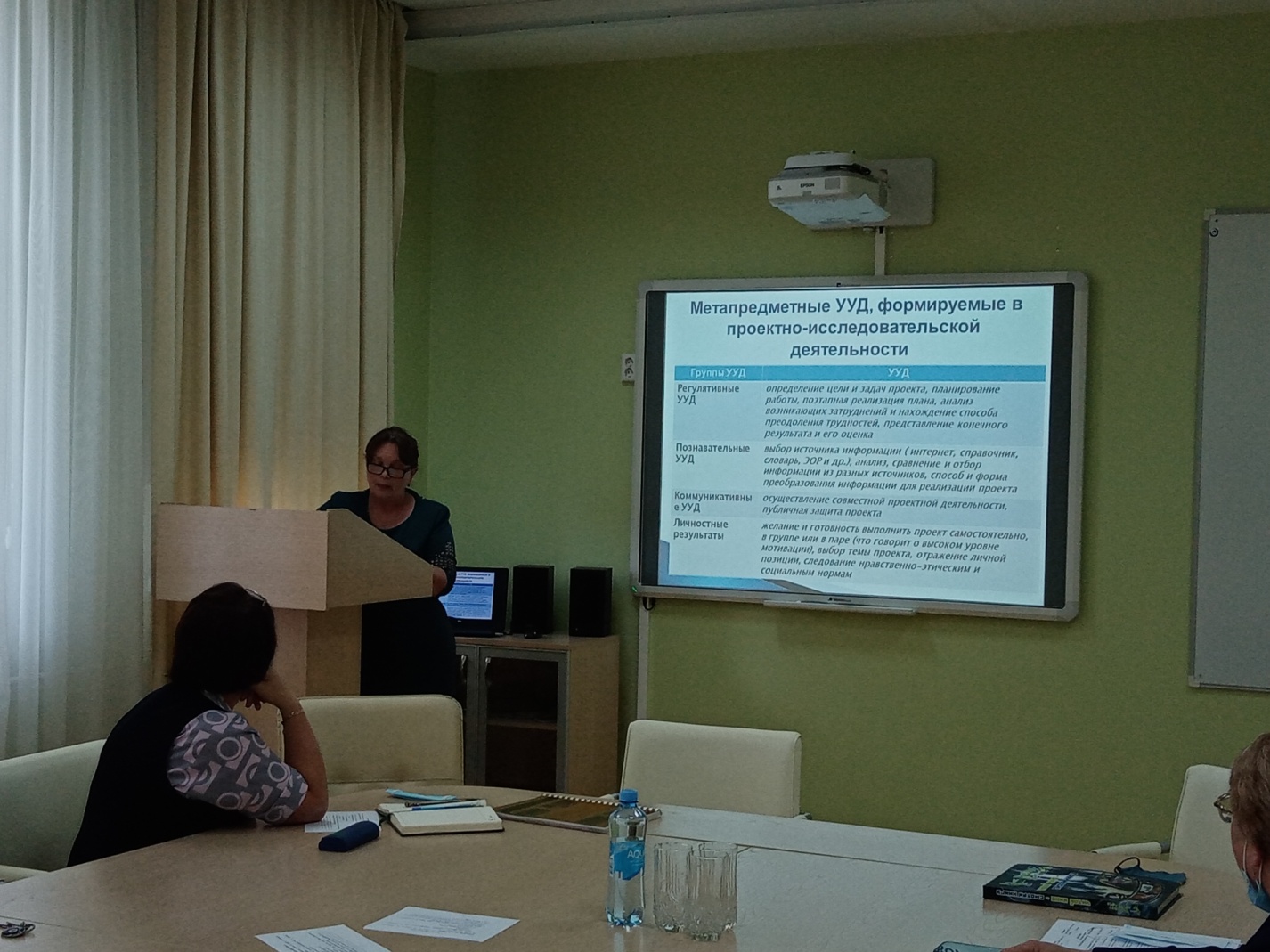 